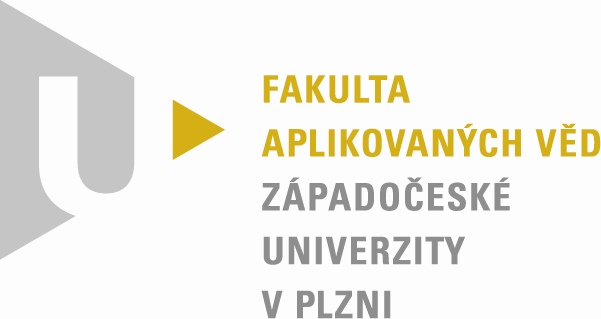 Rozhodnutí o splnění podmínek přijímacího řízení
Na základě vyhodnocení Vaší přihlášky, podané ke studiu na Fakultě aplikovaných věd, Vám sděluji, že v souladu s § 49 odst. 1 zákona č. 111/98 Sb. splňujete podmínky pro přijetí ke studiu v bakalářském studijním programuFakulty aplikovaných věd Západočeské univerzity v Plzni od akademického roku 2014/2015.Rozhodnutí o splnění podmínek přijetí však platí pouze s podmínkou,že provedete v níže uvedeném termínu elektronicky předzápis (http://stag-predzapis.zcu.cz) a pak se dostavíte dne 27.6.2014 v 9:00 hod. do posluchárny UP108, Univerzitní 22, Plzeň (areál ZČU na Borech). Zde předložíte originál (popř. notářsky ověřenou kopii) maturitního vysvědčení (nostrifikace v případě maturity na zahraniční střední škole mimo SK), odevzdáte kopii příslušného dokumentu (nemusí být ověřená) pro potřeby fakulty a zapíšete se ke studiu v 1. ročníku Fakulty aplikovaných věd. Předzápis do 1. ročníku bakalářského studijního programu 	
„Stavební inženýrství“, obor „Stavitelství“ (STA),standardní doba studia 4 roky, prezenční forma studiaprovedete elektronicky (http://stag-predzapis.zcu.cz) v termínu od 4. 6. 2014 do 18. 6. 2014. Vaše osobní číslo je XXXXXXXX.Toto rozhodnutí, originál maturitního vysvědčení s jednou kopií (nostrifikace v případě maturity na zahraniční střední škole mimo SK), občanský průkaz, 2 ks fotografií (pasový formát), doklad o zaplacení výkazu o studiu a psací potřeby přineste s sebou. Předpokládaná doba trvání zápisu jsou dvě hodiny. P o u č e n í1. 	Rozhodnutí o přijetí na příslušný studijní program FAV dostanete do vlastních rukou při zápisu do 1. ročníku studia.2 	Pokud se ve výše uvedený den osobně nedostavíte k zápisu do 1. ročníku studia, pozbývá toto rozhodnutí na platnosti a máme za to, že o studium na FAV nemáte zájem a Vámi uvolněné místo na daném studijním programu bude obsazeno dalším uchazečem.TESTJan NOVAK,  r. nar. 1900Novákova Litoměřice41201 Litoměřice 1VÁŠ DOPIS ZNAČKY / ZE DNENAŠE ZNAČKAVYŘIZUJE / LINKADATUMČj.  ZCU 013266/2014/FAV-SutPetra Sutnerová/377 632 0102. května 2014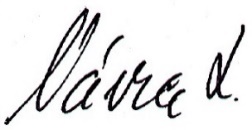 L. S.Doc. Ing. František Vávra, CSc.děkan FAV 